COURSE TEXTBOOK LIST INFORMATION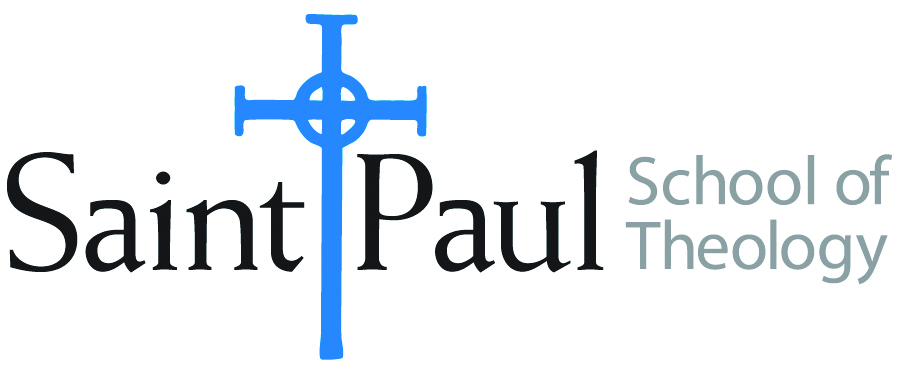 FACULTY INSTRUCTIONSFACULTY INSTRUCTIONSSTUDENT INSTRUCTIONS(Both Campuses)STUDENT INSTRUCTIONS(Both Campuses)For each semester taught, faculty should complete and submit a new form each time the course is taught and returned. Forms are due by the first day of registration for a given term.  DESKCOPY – ordered by faculty and adjuncts at a $200 max for 1st time use of text per course.  Please fill out an Expense Reimbursement Form, attach all actual/delivered receipts, return via email or mail, and this should be reimbursed with your first stipend payment (or next payroll payment)For each semester taught, faculty should complete and submit a new form each time the course is taught and returned. Forms are due by the first day of registration for a given term.  DESKCOPY – ordered by faculty and adjuncts at a $200 max for 1st time use of text per course.  Please fill out an Expense Reimbursement Form, attach all actual/delivered receipts, return via email or mail, and this should be reimbursed with your first stipend payment (or next payroll payment)Students may acquire textbooks by ordering online via Amazon or other book retailer and having books shipped to them.  Regardless of shopping / ordering method, students may check Cokesbury online for discount on text and certain texts may be sent free delivery. Students may acquire textbooks by ordering online via Amazon or other book retailer and having books shipped to them.  Regardless of shopping / ordering method, students may check Cokesbury online for discount on text and certain texts may be sent free delivery. COURSE INSTRUCTOR(S)Lisa WolfeLisa WolfeLisa WolfeCOURSE NUMBER & SECTIONHBS 301HBS 301HBS 301COURSE NAMEIntroduction to the Hebrew BibleIntroduction to the Hebrew BibleIntroduction to the Hebrew BibleCOURSE SEMESTER & YEAR  F2021F2021F2021DATE OF SUBMISSION3/15/213/15/213/15/21BOOK TITLE and EDITION(include subtitle if applicable)BOOK TITLE and EDITION(include subtitle if applicable)AUTHOR(S)# of PAGES to be readPUBLISHER and  DATE13-Digit ISBN(without dashes)LIST PRICE(est)1A Handbook to Old Testament Exegesis. Brown, William P.340Westminster John Knox Press 2007.9780664259938$252The Old Testament: A Historical and Literary Introduction to the Hebrew Scriptures: Fourth Edition. Coogan, Michael D. and Cynthia R. Chapman.608Oxford University Press, 2017.9780190608651$853ONE of the following scholarly study Bibles (an older version that still contains NRSV is fine):The New Oxford Annotated Bible, New Revised Standard Version, with the Apocrypha, College Edition (Oxford Press)ORThe New Interpreter's Study Bible: New Revised Standard Version with the Apocrypha. (Abingdon Press)ORHarperCollins Study Bible: Fully Revised & Updated: New Revised Standard Version: With the Apocryphal Deuterocanonical Books: Student Edition. (HarperCollins)$50456789TOTAL Number of Pages to Be ReadTOTAL Number of Pages to Be Read948BOOK TITLE and EDITION(include subtitle if applicable)BOOK TITLE and EDITION(include subtitle if applicable)BOOK TITLE and EDITION(include subtitle if applicable)AUTHOR(S)# of PAGES to be readPUBLISHER and  DATE13-Digit ISBN(without dashes)LIST PRICE(est)112233445566